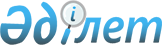 Қаулының күшін жою туралыЖетісу облысы Талдықорған қаласы әкімдігінің 2023 жылғы 8 тамыздағы № 599 қаулысы
      "Қазақстан Республикасындағы жергілікті мемлекеттік басқару және өзін-өзі басқару туралы" Қазақстан Республикасының 2001 жылғы 23 қаңтардағы Заңының 37-бабының 8-тармағына, "Құқықтық актілер туралы" Заңының 65-бабының 3-тармағына сәйкес, қала әкімдігі ҚАУЛЫ ЕТЕДІ:
      1. Талдықорған қаласы әкімдігінің 2023 жылғы 17 шілдедегі № 526 "Талдықорған қаласы әкімі аппаратының, қалалық бөлімдер мен қаланың ауылдық округтері әкімдері аппараттарының "Б" корпусы мемлекеттік әкімшілік қызметшілерінің қызметін бағалаудың Әдістемесін бекіту туралы 2023 жылғы 16 мамырдағы № 327 қаулысына өзгерістер мен толықтырулар енгізу туралы" қаулының күші жойылсын.
      2. Осы қаулының орындалуын бақылау Талдықорған қаласы әкімінің аппарат басшысы Ж.Андабековке жүктелсін.
      Қала әкімдігінің 2023 жылғы "______"__________
      Қаулының күшін жою туралы №______ қаулысына
      КЕЛІСІМ ПАРАҒЫ
      Қала әкімінің орынбасары Р. Бершінбеков
      Қала әкімінің орынбасары Қ. Сейтимбетов
      Қала әкімінің орынбасары Б. Абибеков
      Аппарат басшысы Ж. Андабеков
      "Талдықорған қаласының экономика және бюджеттік жоспарлау бөлімі" ММ-нің басшысы Қ. Мәженов
      "Талдықорған қаласының қаржы бөлімі" ММ-нің басшысы М. Ибрагимова
      Мемлекеттік-құқықтық бөлімінің басшысы Р. Самратбеков
      Енгізген: әзірлеуші-орган:
      Бірыңғай персоналды басқару қызметінің (кадр қызметінің) басшысы А. Жарылхасынова
					© 2012. Қазақстан Республикасы Әділет министрлігінің «Қазақстан Республикасының Заңнама және құқықтық ақпарат институты» ШЖҚ РМК
				
      Қала әкімі 

Е. Бәзіл
